Desain Akuntansi Usaha Rumah Makan Berdsarkan Standar Akuntansi Keuangan Entitas Mikro Kecil Menengah (Studi Kasus Pada Rumah Makan Pangkep Di Paal Dua)Oleh:                                                          Alfonsus GareNIM : 14042081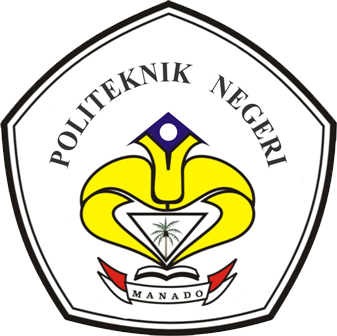 KEMENTERIAN RISET TEKNOLOGI DAN PENDIDIKAN TINGGIPOLITEKNIK NEGERI MANADO-JURUSAN AKUNTANSIPROGRAM STUDI SARJANA TERAPAN AKUNTANSI KEUANGANTAHUN 2018